Ո Ր Ո Շ ՈՒ Մ25 ապրիլի 2024 թվականի   N 680 -Ա    ՍԵՓԱԿԱՆՈՒԹՅԱՆ ԻՐԱՎՈՒՆՔՈՎ  ԴԱՎԻԹ ՔԱՋԻԿԻ ՄԻՔԱՅԵԼՅԱՆԻՆ ՊԱՏԿԱՆՈՂ, ՀԱՄԱՅՆՔԻ ԿԱՊԱՆ ՔԱՂԱՔԻ ՇԱՀՈՒՄՅԱՆ ՓՈՂՈՑԻ ԹԻՎ 35/42 ՀԱՍՑԵՈՒՄ ԳՏՆՎՈՂ ՏԱՐԱԾՔԻ ԳՈՐԾԱՌՆԱԿԱՆ  ՆՇԱՆԱԿՈՒԹՅՈՒՆԸ ՓՈՓՈԽԵԼՈՒ ԵՎ ՀԱՍՑԵ ՏԱԼՈՒ ՄԱՍԻՆՂեկավարվելով Տեղական ինքնակառավարման մասին Հայաստանի Հանրապետության օրենքի 35-րդ հոդվածի 1-ին մասի 22-րդ, 24-րդ կետերով,  համաձայն, ՀՀ կառավարության 2002 թվականի փետրվարի 2-ի Հայաստանի Հանրապետությունում շենքերի, շինությունների կամ դրանց մի հատվածի գործառնական նշանակությունը փոփոխելու կարգը հաստատելու մասին թիվ 88, Հայաստանի Հանրապետության կառավարության 2005 թվականի դեկտեմբերի 29-ի «Անշարժ գույքի` ըստ դրա գտնվելու վայրի հասցեավորման, ինչպես նաև անշարժ գույքի հասցեների ռեեստրի ստեղծման  և վարման կարգը սահմանելու մասին»  թիվ 2387-Ն որոշումների և  հաշվի առնելով Դավիթ Միքայելյանի դիմումը. ո ր ո շ ու մ ե մ 1.Փոփոխել սեփականության իրավունքով Դավիթ Քաջիկի Միքայելյանին պատկանող Կապան քաղաքի Շահումյան փողոցի թիվ 35/42 հասցեում գտնվող տարածքի գործառնական նշանակությունը բնակելի գործառնական նշանակության` որպես բնակարան օգտագործելու նպատակով` առանց նախագծման թույլտվություն (ճարտարապետահատակագծային առաջադրանք) տրամադրելու: 2. Բնակարանին տրամադրել հասցե` Սյունիքի մարզ, Կապան համայնք, ք.Կապան, Շահումյան փողոց, թիվ 35  շենք, թիվ 55:ՀԱՄԱՅՆՔԻ ՂԵԿԱՎԱՐ                            ԳԵՎՈՐԳ ՓԱՐՍՅԱՆ2024թ. ապրիլի 25                                             
ք. Կապան   
ՀԱՅԱՍՏԱՆԻ ՀԱՆՐԱՊԵՏՈՒԹՅԱՆ ԿԱՊԱՆ ՀԱՄԱՅՆՔԻ ՂԵԿԱՎԱՐ
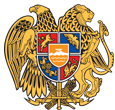 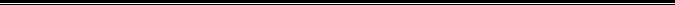 Հայաստանի Հանրապետության Սյունիքի մարզի Կապան համայնք 
ՀՀ, Սյունիքի մարզ, ք. Կապան, +37460720072, kapanmayor@gmail.com